Муниципальное бюджетное общеобразовательное учреждение«Средняя общеобразовательная школа №1»Социальный проект «Живая буква»Направление: Социально-педагогическоеСроки реализации проекта: 01.02.2016-01.03.2016Информация о заявителе Контактная информация заявителяПокров 2016СодержаниеВведение………………………………………………………………….…….31. Описание проекта  ……………………………….………………..………..42.Этапы проекта  ….……………………………………………………….…10Заключение…………………………………………………………………....13Приложение…………………………………………………………………...15Список использованной литературы…………………………….…………..25Творческий проект по  предмету «Обучение грамоте»«Живая буква».1 классВведение «Чтение — вот лучшее учение!»Пушкин А. С.Актуальность     Для формирования навыка правильного, осознанного, беглого, выразительного чтения необходимо, чтобы учащиеся много читали. Процесс чтения важен для развития восприятия, внимания, памяти, мышления, речи. Для стимулирования процесса чтения, расширения кругозора обучающихся, формирования поисковых, библиографических, коммуникативных умений и творческих способностей мы организовали проект «Живая буква». Хорошо читающий человек способен быстро найти ответы на многие вопросы из книг или из Интернета. Он легко понимает и решает задачи по математике. Хорошо читающему человеку нужно меньше времени для выполнения заданий по выразительному чтению. Читать полезно, так как интересно узнавать из книг об окружающем нас мире. Интересно учиться, хорошо умея читать.  Так же при организации проектной деятельности в начальной школе следует учитывать возрастные особенности младшего школьного возраста. Темы детских работ выбираются из содержания учебных предметов или близкие к ним. Проблема проекта, обеспечивающая мотивацию включения в самостоятельную работу, должна быть в области познавательных интересов ребёнка и находиться в зоне ближайшего развития. Необходим подготовительный этап, в течение которого младшие школьники осваивают приёмы и умения, соотносимые со структурой проектной деятельности. Таким значимым средством является обучение младших школьников решению творческих задач, которые будут включать в активную творческую деятельность. Важным моментом для работы в проекте младших школьников является помощь родителей, включённость родителей в работу.1.ОПИСАНИЕ ПРОЕКТА. Планируемые результаты.Предметные:- научатся оперировать понятийным аппаратам в проектной деятельности;- получат опыт выступления перед незнакомой аудиторией;- расширят знания о буквах русского алфавитаМетапредметные:Регулятивные –определять тему, цель, задачи на занятиях проектной деятельности с помощью учителя;выдвигать гипотезу.Познавательные –ориентироваться в своей системе знаний;добывать новые знания;находить ответы на вопросы, используя свой жизненный опыт и информацию, полученную на занятиях внеурочной деятельности;делать выводы в результате совместной работы класса и учителя.Коммуникативные –договариваться и приходить к общему решению в совместной деятельности одноклассников;слушать и понимать речь других.Личностные –проявлять интерес к новому;интерес к способу решения и общему способу действия;развивать способность адекватно судить о причинах своего успеха или неуспеха в учении.Методы: словесный, наглядный, частично - поисковыйФорма проведения: защита проекта. Бюджет проектаДанный проект не подразумевает вложение крупных денежный средств, т.к. все буквы сделаны из подручных средств: ткани, кожи, бумаги, картона и т.д.  Примеры продукта проектной деятельности учащихся: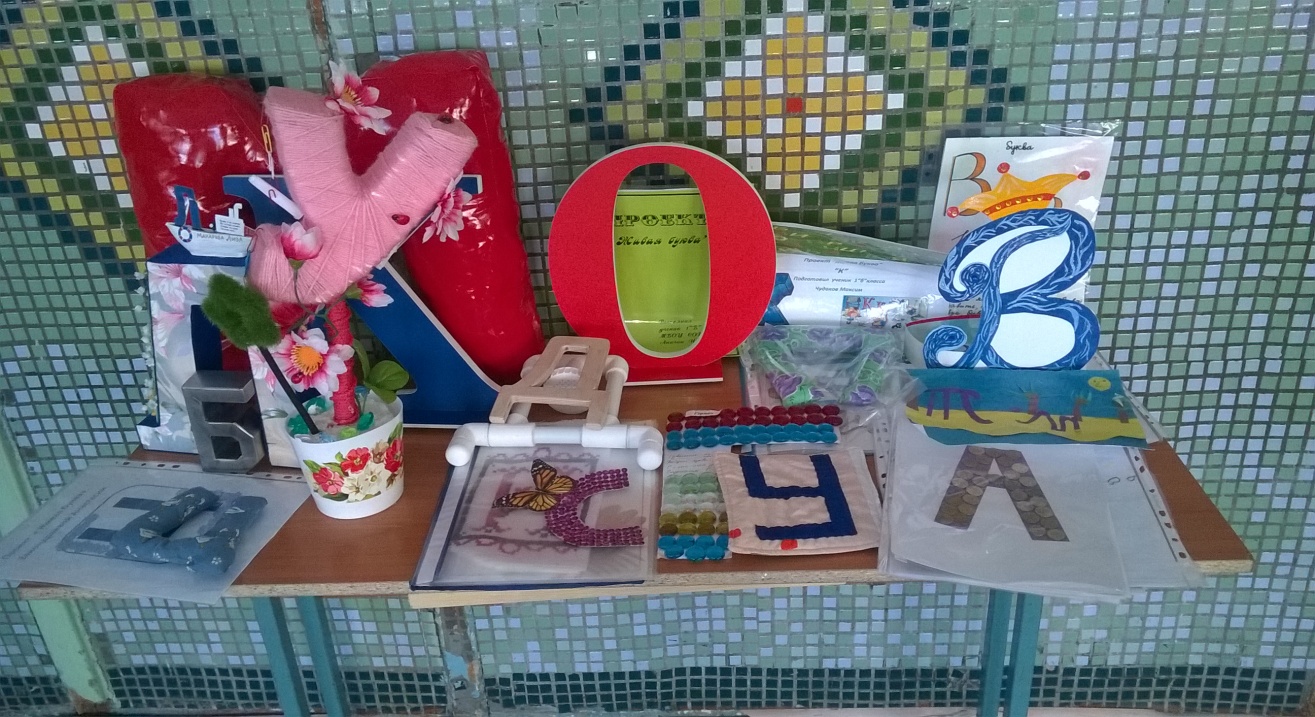 Одним из способов развития интеллектуальных и творческих способностей детей и поддержания мотивации к учению на высоком уровне является организация проектной и исследовательской деятельности с использованием информационных технологий. Понятие «Проект» заимствовано из латинского языка. Буквальный перевод – это «брошенный вперёд». В древнегреческой культуре оно означает «помеху, препятствие, задачу, вопрос». Исходя из этого можем сказать, что проект – это план, замысел, в результате которого автор должен получить что-то новое: продукт, отношения, книгу, фильм, модель, сценарий и так далее.Маленький ребёнок не может создать оригинальный конкретный продукт, не имея необходимых для этого знаний и навыков. Следовательно, практические задания в учебном процессе ему надо давать такие, которые опирались бы на уже имеющиеся у него знания, используя их при этом как можно полнее. Творческую деятельность младшего школьника мы рассматриваем в совокупности с самостоятельной и не проводим резкой грани между ними, так как они тесно взаимосвязаны и одно способствует развитию другого. Самостоятельность ученика проявляется в том, что он сам выбирает вариант задания, сам определяет форму изделия, объём работы. Самостоятельные работы учащихся должны строиться по принципу «от простого к сложному».Целью проектной деятельности является общее развитие и формирование качеств творческой личности. В создании проекта ставятся следующие задачи: включить детей в разнообразную деятельность (это достигается специальными видами практических работ); выработать гибкие умения, позволяющие учащимся быстро осваивать новые виды деятельности, то есть перенос знаний и навыков на практику; развить сообразительность и творческую активность учащихся.Максимальной эффективности процесса обучения можно достичь при условии погружения учащихся в атмосферу творческого поиска и исследовательской деятельности. Проектная технология позволяет создать условия для активизации личностного потенциала учащихся. Проектная деятельность способствует формированию ключевых компетентностей учащихся, подготовки их к реальным условиям жизнедеятельности. Выводит процесс обучения и воспитания из стен школы в окружающий мир.Социальный проект  был проведен сучащимися 1 «Б»  в период окончания изучения азбуки. Каждый ученик выбрал понравившуюся ему букву и попытался о ней рассказать всё, что узнал. Были созданы рисунки, подобраны, выучены и рассказаны стихи о буквах, подобраны пословицы, поговорки, небольшие истории и сказки.Каждый ребенок представил выбранную букву в интересной и запоминающейся форме.Вопросы, направляющие проект:Основополагающий вопросДля чего мы изучаем буквы?Проблемные вопросыДля чего нужно знать буквы? Сможет ли человек прожить без азбуки? На что похожа каждая буква?Учебные вопросыСколько букв в алфавите? Сколько гласных букв? Сколько согласных букв? Сколько букв, не обозначающих звуков?2.Этапы проектаПоследовательность работы над проектом 1. Беседа, где выдвигаются проблемные ситуации. 2. Выбор проблемы. (Самый важный и сложный момент. Дети младшего школьного возраста самостоятельно выдвинуть проблему не могут. Здесь необходима помощь учителя.) 3. Выбор темы проекта по поставленной проблеме. 4. Определение цели и задач проекта. 5. Составление плана работы над проектом. 6. Сбор информации: - анализ предметной и дополнительной литературы; - опрос; - использование коммуникативных источников;- посещение музеев, выставок, библиотек.7. Индивидуальные или групповые сообщения для одноклассников и их обсуждение. 8. Подведение итогов. 9. Защита проекта. Конечный этап работы над проектом – рефлексия.Этап 1: Погружение в проект:Учитель: знакомит с замыслом, формулирует проблему проекта, сюжетную ситуацию, цели и задачи, мотивирует учащихся.Этап 2: Организация деятельности:Учитель: организует деятельность, предлагает спланировать работу по решению задач проекта; возможные формы презентации, вовлекает родителей в  проект.Ученики:  в классе 27 человек, букв в алфавите 33; каждый выбрал по 1-2 буквы. Презентацию проекта решили провести в форме праздника на уроке обучения грамоте.Этап 3: Осуществление деятельности:Учитель: подбирает материал к урокам, связанный с темой проекта; осуществляет с помощью ответственных контроль  за подбором картинок. Репетирует с учениками предстоящую презентацию результатов.Ученики:  вместе продумывают форму проекта и воплощают его.  Внутри класса проводится конкурс на лучший проект буквы. Выбранный  вариант представляется классу.Этап 4: Презентация:Презентация проекта происходит в ходе парада букв на празднике «Прощание с Азбукой». Дети читают стихи, которые приготовили для представления своих букв. Класс украшен созданными в ходе проекта иллюстрациями и сделанными буквами. Этап 5: Оценка результатов и процесса проектной деятельности.Учитель вместе с учениками обобщает полученные результаты, подводит итоги обучения, акцентирует внимание на воспитательном моменте: умение работать индивидуально, в парах, в группах на общий результат. После праздника-презентации было организовано коллективное обсуждение, на котором учитель и ученики отметили, чьи именно работы и выступления показались более удачными. Важной функцией учителя на данном этапе являлся контроль  за обоснованностью детских оценочных суждений.Учитель и ученики отметили  самую интересную иллюстрацию, работу или самое лучшее выступление.Завершающий этап проекта: ПРАЗДНИК «ПРОЩАНИЕ С АЗБУКОЙ».Все этапы соответствуют поисково-творческим приёмам и помогают развивать навыки исследовательской деятельности в соответствии и индивидуальными и психическими особенностями каждого ребёнка.Оценивание проекта:В начале проекта (формирующее оценивание):входная диагностика; стартовая презентация учителя; обсуждение вопросов; выбор задания для каждого ученика.В ходе проекта (формирующее оценивание): планирование работы учащихся; направление поиска информации; отчёт по продвижению в создании ученической работы; самооценка ученика.После завершения проекта (итоговое оценивание): итоговое мероприятие; критерии оценки работ учащихся; итоговое обсуждение; итоговая рефлексия.Продуктом проекта стали сами буквы. Каждая буква имеет свой характер, свою особенность. Ребята попытались «увидеть» буквы в предметах, которые их окружают. Затем состоялась организация выставки работ учеников. Также в школе была создана выставка работ учеников и дальнейшая передача их школьному музею. И в завершении работы публикация статьи в школьной газете «Прометей». ЗаключениеНаиболее полно и отчётливо воспринимается и запоминается ребёнком то, что было ему интересно.  Знания, усвоенные без интереса, не окрашенные собственными положительными эмоциями, не становятся полезными. Ребёнок пишет, читает, отвечает на вопросы, но эта работа не затрагивает его мыслей, не вызывает интереса. Он пассивен. Конечно, что-то он усваивает, но пассивное восприятие и усвоение не могут быть опорой прочных знаний. Дети запоминают слабо, так как обучение не захватывает их. Всегда можно отыскать что-то интересное и увлекательное в жизни, в изучении русского языка. Нужно только найти его и подать детям, что побудит их самих подобным находкам и открытиям. Дети, сами того не подозревая, вполне самостоятельно, активизируют свои знания, применяя их на практике в незнакомой ситуации.Главная задача учителя – научить ребёнка учиться. Успешность познавательной активности деятельности школьника  зависит от выполнения ряда условий, в частности от обеспечения эмоционально благополучной позиции ребёнка.Создание ситуации успеха его деятельности – основное условие воспитания положительного отношения к учению. Успех – это внутренний комфорт, радость от того, что всё не так уж трудно и плохо.Добиться эффективной положительной мотивации ребёнка к учению педагогу помогает создание загадочного увлекательного мира для зарождения познавательных и социальных мотивов.Задуманный проект “Живая азбука” помогает детям не только обрести навыки исследовательской деятельности, но и даёт возможность учителю реализовать многие коррекционно-педагогические и воспитательные цели и задачи, вовлекая детей в творческую деятельность, соответствующую умственным и физическим возможностям детей.Именно занятия проектной деятельностью могут и должны стать для них источником радости и уверенности в себе, предоставив возможность почувствовать поддержку окружающих. Именно на таких занятиях ученик, сам испытывающий трудности в учёбе, может помочь другому справиться с проблемами, помогая, таким образом, и себе (вспомним о самом эффективном методе – “учусь сам, обучая другого”.)Радость, веселье, раскованность, некоторая таинственность привлекает детей. У них формируется выдержка, настойчивость, сопереживание.Наблюдая за детьми, можно видеть, как они оживляются, стараются выполнить как можно лучше. Они безболезненно реагируют на замечания и ошибки, стараются исправить их. Дети не чувствуют усталости, не испытывают дискомфорта.Учащиеся самостоятельно оценивают достигнутые результаты, а так же оценивают успехи и неудачи других детей.Детям очень нравятся свои работы, они гордятся ими, узнают свои “произведения искусства” среди множества других, даже через длительное время.В ходе работы над проектом у учащихся возникает интерес к учебной деятельности. Они учатся планировать свою деятельность, пользоваться различными источниками информации, отбирать нужные материалы, выражать своё мнение, создавать конечный продукт – материальный носитель проектной деятельности, оценивать себя и других. Полученный результат доказывает, что нет бездарных детей, нужно лишь вовремя оказать ребёнку помощь и дать поверить ему в свои силы. ПриложениеПРАЗДНИК «ПРОЩАНИЕ С АЗБУКОЙ».Ход мероприятия:Звучит торжественная музыка, дети входят в класс.Учитель: Здравствуйте, дорогие ребята! Сегодня у нас  необычный праздник. Догадайтесь, чему он посвящен.        Сели на странички 33 сестрички.        Сели рядом, не молчат,        Обо всем нам говорят.Правильно, это азбука. Сегодня у первоклассников замечательный день – они закончили изучать  первый учебник чтения, и пришли, чтобы проститься с азбукой, а заодно и рассказать, что они узнали о буквах. Давайте вспомним, как же у нас все начиналось.Ученик 1: В день осенний, в день чудесный,                  В класс несмело мы вошли.                  Азбуки, для всех подарки                  На столах своих нашли.Ученик 2: Вдоль картинок мы шагали,                  По ступенькам – строчкам шли.                  Ах, как много мы узнали!                  Ах, как много мы прочли!Ученик 3: Был наш путь не очень долгим,                  Незаметно дни бегут.                  А теперь на книжной полкеНас другие книжки ждут.Учитель: Давайте начнем наш последний урок обучения  грамоте.Звучит звонок. Вбегает Петрушка.Петрушка: Здравствуйте, здравствуйте, дорогие зрители! Состязаться со мной не хотите ли?Учитель: А в чем состязаться?Петрушка: Ну, например, кто громче заорет,Или кто шире откроет рот?Разбросает пальто в раздевалке?Есть же у вас такие ребятки?Учитель: Ну, Петрушка, скажем тебе заранее: не нужны нам такие соревнования!Петрушка: Да я пошутил. А зачем вы тогда все здесь собрались?Учитель: Февраль за окнами стоит,                  Снег в воздухе кружится.                 А нам сегодня предстоит                 С Азбукой проститься!Петрушка: А зачем она нужна, эта Азбука?Ученик 1: Нас научила Азбука читать,                  Слова на слоги разделять.                  Открыла тайны многих книг,                  К ней любой из нас привык.Раздается стук в дверь. В класс входит Азбука.Азбука: Вот и я мои, друзья! Вас очень рада видеть я. Приятно услышать добрые слова о себе.Учитель: Уважаемая Азбука! Войска в составе 10 гласных, 21 согласной, а также Ъ и Ь к параду букв готовы!Азбука: А ну-ка, буквы, встаньте в ряд! Я командир, вы мой отряд. Гласные – направо. Согласные – налево. Ъ и Ь –посередине.Петрушка: А мне куда же встать?Учитель: Вот что, ребята, порою бывает                С теми, кто грамоты вовсе не знает!                Надо читать научиться скорей,                 А то впросак попадешь, как Андрей.Ученики 3 класса показывают инсценировку стихотворения:Хлеба купить попросили Андрея.Вот и пошел он, читать не умея.Вывесок много, а мальчик один.Входит несмело Андрей в магазин…Кто-то в халате молвит Андрею:«Сядьте, я бороду вашу побрею!»Петрушка: Ребята! Что же мне делать, как научиться читать? Я ведь даже не знаю, с чего начать, с какой буквы…Учитель: Алфавит, Петрушка, начинается  с буквы А.  Наши  первоклассники многое  могут тебе рассказать про алфавит и про другие буквы.Ребята, скажите, для чего нужны буквы?Чем буквы отличаются от звуков?На какие 2 группы делятся все звуки?Сколько гласных букв в алфавите? А сколько гласных звуков?Какие гласные буквы обозначают 2 звука?Сколько согласных букв?Какие буквы не обозначают звуков?Петрушка: Ой, как много всего нужно знать! Я все и не запомню.Учитель: Мы хотим тебе рассказать о каждой букве  самое интересное, чтобы тебе легче было их запомнить.Дети выходят к доске и рассказывают стихи о буквах.А: Буква А, буква А-    Алфавиту голова.    Знает Вова, знает Петя    А похожа на ракету.Б: Буква Б –с большим брюшком,    В кепке с длинным козырьком.   Был у бабушки баран,   Бил он бойко в барабан.В: Воробей влетел в окно    Воровать у нас пшено.    Палочка, рядом 2 ровные дужки –    Вот и готовы очки для лягушки.Г: Гриб растет среди дорожки,    Голова на тонкой ножке.Д: Вот стоит, дымок пуская,    Буква Д – труба печная.Е: На дворе – такая жалость-    Наша лесенка сломалась.    Наша лесенка сломалась,    Буква Е зато осталась!Ё: Е и Ё – родные сестры.    Различить сестер не просто.    Но у буквы Ё две точки
    Словно к лесенке гвоздочки.Ж: Эта буква широка    И похожа на жука.     И при этом, словно жук,    Издает жужжащий звук.З: З – не просто завитушка,З- пружинка, крендель, стружка.    В звезде найдешь ты букву З,        И в золоте, и в розе,    В земле, алмазе, бирюзе,    В заре, зиме, морозе.И: На калитку посмотри-     Чем она не буква И?    Между двух прямых досок     Одна легла наискосок.Й: Буква Н сидела прямо,    Буква И – наискосок.    Ты ей кепку подари –     Станет краткой буква И.К: Сигнальщик держит два флажка.    С флажками он, как буква К.Л: Лодки по морю плывут,    Люди веслами гребут.    Алфавит продолжит наш    Буква Л – лесной шалаш.М: Мед в лесу медведь нашел,    Мало меда, много пчел.    Хорошо известно всем –    Где метро, там буква М.Н: Носорог бодает рогом,    Не шутите с носорогом!    На букве Н я, как на лесенке,    Сижу и распеваю песенки.О: В старом дереве дупло    Ну, совсем как буква О.П: Букву П в спортивном зале    Перекладиной назвали.    Ну-ка, милый, не ленись!    Подойди и подтянись!Р: Буква Р – на мачте парус.    Вдаль летит, небес касаясь.С: Спит спокойно старый слон.    Стоя спать умеет он.    Полумесяц в небе темном    Буквой С повис над домом.Т: Молоток стучит: «Тук-тук!   Букве Т я старший друг.   Отвечайте, кто знаток,    Что напоминает молоток?У: У – сучок. В любом лесу    Ты увидишь букву У.Ф: Всем известно без подсказки:    Буква Ф – как ключ от сказки.    Никогда его у нас    Не отнимет Карабас!Х: Х – забавная игрушка,    Деревянная вертушка.Ц: Цапля важная, носатая    Целый день стоит, как статуя.    Буква Ц – внизу крючок,    Точно с краником бачок.Ч: Часовщик, прищурив глаз,    Чинит часики для нас.Ш: Школьник, школьник, ты силач,    Шар земной несешь, как мяч.Щ: На расческу Щ похожа,    Три зубца всего? Ну что же?Ь и Ъ: Мягкий знак живет беспечно,    Он без кепки ходит вечно.    А упрямый твердый знак    Кепку носит только так!Ы: Вот топор. Полено рядом.    Получилось то, что надо.    Получилась буква Ы –    Все мы знать ее должны.Э: Буква Э на С дивится,    Словно в зеркало глядится.    Сходство есть наверняка,    Только нету языка.Ю: Чтобы О не укатилось,    Крепко к столбику прибью.    Ой, смотрите, что случилось!    Получилась буква Ю!Я: Я сказала про себя:   «Хоккеист известный Я.    Шайба прямо в цель летит.    Гол! Закончен алфавит!»Учитель: Вот видишь, Петрушка, как легко можно выучить алфавит. Но первоклассники не только знают алфавит и умеют читать. Они уже научились составлять слова из букв, делить слова на слоги и ставить в них ударение. А сейчас мы проведем веселые состязания, в которых ребята покажут все, что умеют.ИГРА «ПУТАНИЦА» Учитель читает стихи, дети исправляют ошибки.Тает снег. Течет ручей.На ветвях полно врачей.Говорят, один рыбакВ речке выловил башмак.Но зато ему потомНа крючок попался дом.Ехал дядя без жилета,Заплатил он штраф за это.Врач напомнил дяде Мите:-Не забудьте об одном:Обязательно примитеДесять цапель перед сном.Не учил уроки, а играл в футбол.Оттого в тетради появился гол.Учитель: Вы отлично отвечали, все загадки отгадали. А слова из букв составить сможете? А пословицы из слов?Ребята составляют из букв слова, составляют из слов пословицы.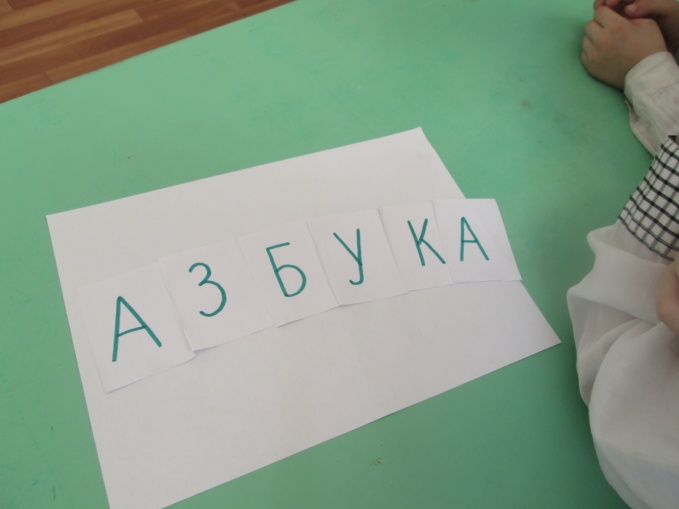 Что же у нас получилось?Слова: ШКОЛА, АЗБУКА, УЧЕНИК, УЧИТЕЛЬ,Пословицы:Чтение – вот лучшее учение.Грамоте учиться всегда пригодится.Корень ученья горек, а плод сладок.Ученье – свет, а неученье -  тьма.Хорошая книга – лучший друг.Прочел новую книгу – что встретился с другом.Дети хором читают пословицы, объясняют их смысл.Учитель: Вот еще одна игра. Вам понравится она.На доске на карточках слова: КЛАСС, ДВЕРЬ, УРОК, УЧЕНИК, ПЕНАЛ, МЕЛ, ПАРТА, УЧИТЕЛЬ, РЕБЯТА, БИБЛИОТЕКА.Первоклассники, вам нужно найти среди этих слов слова, состоящие из одного слога.Ученики по очереди подходят к доске, выбирают нужное слово, остальные ребята проверяют правильность выполнения задания.Учитель: А теперь задание усложняется. Нужно выбрать слова, состоящие из двух слогов. (Далее – из трех слогов).Учитель: На доске осталось одно слово – БИБЛИОТЕКА. Сколько в нем слогов? Сколько в нем согласных букв? Какие буквы обозначают твердые согласные звуки? А мягкие согласные? Что означает слово БИБЛИОТЕКА? Смогут ли теперь первоклассники  стать лучшими читателями библиотеки?  А о чем теперь они смогут прочитать?Тому, кто хочет много знать,Кто хочет книги прочитатьПро горы и долины,Про водные глубины,Про реки, звезды и моря - Не обойтись без Азбуки, друзья!Петрушка: Дорогие ребята, теперь я наконец-то понял, как это здорово_ уметь читать!Учитель: Конечно, здорово! Наши ребята приготовили стихотворение, которое так и называется «Как хорошо уметь читать».Ученик 4: Как хорошо уметь читать!Не надо к маме приставать,Не надо бабушку трясти:«Прочти, пожалуйста, прочти!»Не надо умолять сестрицу: «Ну, прочитай еще страницу!»Не надо ждать, не надо звать, А можно взять и прочитать!Азбука: Дорогие первоклассники! Вы азбуку прочли до корки. Вам по чтению – пятерки!Вручает медали- пятерки.И теперь без передышки вы прочтете любые книжки! А я должна проститься с вами. Ждет вас новый учебник - литературное чтение. Желаю вам успехов в учебе!Праздник заканчивается коллективным чаепитием.Список использованной литературы1. Сергеев И. С. Как организовать проектную деятельность учащихся. – М., 2005.2. Землянская Е. Н. Учебные проекты младших школьников. // Нач. школа. – 2005. №9.3. Бычков А. В. Метод проектов в современной школе. – М., 2000.4. Пахомова Н. Ю. Учебный проект: его возможности. //Учитель. – 2000.,№4.5. Гуленко ИЛ. Проблемы внедрения метода проектов в школе // Образование в современной школе. 2004. №126. Землянская ЕЛ. Учебные проекты младших школьников // Начальная школа. 2005. № 9.7. Матяш Н. В. Психология проектной деятельности младших школьников. М., 2004.Индекс и адрес Фактический:  г.Покров, ул.3  Интернационала 32  г.Покров, ул.3  Интернационала 32  г.Покров, ул.3  Интернационала 32  г.Покров, ул.3  Интернационала 32Индекс и адрес Почтовый: Hhh  601120 г.Покров, ул.3  Интернационала 32 Hhh  601120 г.Покров, ул.3  Интернационала 32 Hhh  601120 г.Покров, ул.3  Интернационала 32 Hhh  601120 г.Покров, ул.3  Интернационала 32Электронная почта eliyaruleva@mail.ru eliyaruleva@mail.ru eliyaruleva@mail.ruИнтернет-страница        Педагогическое интернет-сообсообщество УЧ      Портфолио.руФ.И.О. и должностьФ.И.О. и должностьФ.И.О. и должностьHektРулева Элия ХалитовнаУчитель начальных классов  тел.89209344018HektРулева Элия ХалитовнаУчитель начальных классов  тел.89209344018HektРулева Элия ХалитовнаУчитель начальных классов  тел.89209344018Тема«Живая азбука»  обучение грамотеАвторРулева Элия Халитовнаучитель начальных классовМБОУ СОШ  №1г. Покров, Владимирской области, Петушинского районаЦелиобучающиеразвивающиевоспитательныеОбобщить знания о буквах русского алфавита.Развитие умения искать информацию (стихи, загадки и т.д.) в сотрудничестве с взрослыми. Развитие навыков самостоятельного принятия решений. Развитие творческих способностей, речи.Воспитание толерантности, умения работать в группе.Формирование навыков общения в диалоге с учителем, одноклассниками.Пробуждение интереса к обучению в школе, к изучению звуков и обозначающих их букв.Учебные задачидля классадля группыдля ученикаПроведение праздника «Прощание с азбукой»;Создание коллективного отчёта по выполненным заданиям.Подготовка к конкурсу чтецов.Закрепить знания о согласных и гласных звуках, твёрдых и мягких согласных, об обозначении звуков буквами, алфавите.Подготовка представления выбранной буквы.Возраст учащихся1 класс (7-8 лет)Время работы над проектом4 недели:1 неделя – выбор букв; подбор стихотворений.1,5 недели – выполнение задания; подготовка к презентации проекта.1,5 недели – составление отчёта в группах, презентация (праздник), оценка результатов.Режим работыУрочно (уроки обучения грамоте), внеурочная деятельность, дома.ОбеспечениеИнформационное:книги, ресурсы интернета, презентация «Прощание с азбукой»;Материально-техническое:альбомные листы, цветная бумага, ножницы, клей, картинки, карандаши, природный материал и др.Обще-учебные умения, необходимые для самостоятельной работыопределение наиболее рациональной последовательности действий по осуществлению самообразовательной деятельности;использование справочной и дополнительной литературы;подбор и группировка материалов по определённой теме;использование различных видов наблюдения;оперирование понятиями, суждениями;владение компонентами доказательства;выслушивание мнения других;организация совместной деятельности;владение культурой речи.Мотивация к работеНовые формы работы(исследование, презентация)Предполагаемые приращения.Ожидаемый результатНовое содержание по теме:Стихи о буквах, загадки, пословицы,  поговорки.Новые практические приёмы по работе с информацией:Узнавание буквы по её представлению.Обобщающие понятия, представления:Знакомство с алфавитом.Формирование коммуникативности в информационном обмене (работа в группах) и воспитание толерантности.Проявление творческих способностей.